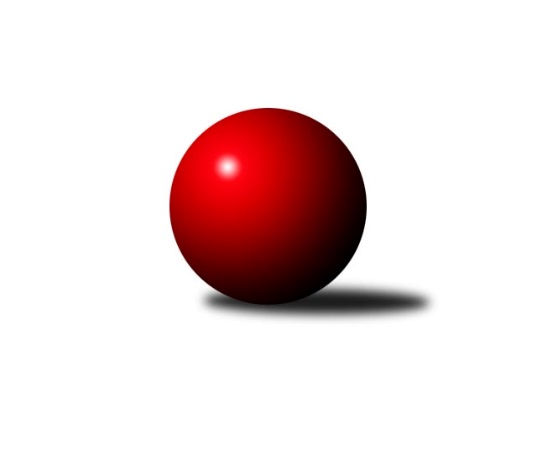 Č.17Ročník 2018/2019	10.2.2019Nejlepšího výkonu v tomto kole: 2528 dosáhlo družstvo: KK Slavia DMistrovství Prahy 2 2018/2019Výsledky 17. kolaSouhrnný přehled výsledků:SK Uhelné sklady C	- SK Uhelné sklady B	2:6	2275:2384	6.5:5.5	5.2.KK Slavia C	- SK Žižkov C	5:3	2294:2144	7.0:5.0	5.2.TJ Sokol Kobylisy C	- TJ Radlice	6:2	2331:2283	8.0:4.0	5.2.KK DP Praha A	- KK Slavia D	0:8	2348:2528	4.0:8.0	6.2.SK Uhelné sklady D	- KK Slavia B	6:2	2339:2216	8.5:3.5	7.2.KK Konstruktiva D	- KK Slavoj D	6:2	2454:2327	9.0:3.0	7.2.TJ Sokol Vršovice B	- TJ Sokol Rudná C		dohrávka		26.3.Tabulka družstev:	1.	TJ Radlice	17	14	1	2	95.0 : 41.0 	124.0 : 80.0 	 2370	29	2.	KK Slavia D	17	13	2	2	96.0 : 40.0 	118.0 : 86.0 	 2414	28	3.	SK Uhelné sklady B	17	12	0	5	84.5 : 51.5 	114.0 : 90.0 	 2390	24	4.	TJ Sokol Vršovice B	16	10	0	6	63.5 : 64.5 	93.5 : 98.5 	 2353	20	5.	TJ Sokol Rudná C	17	10	0	7	75.5 : 60.5 	112.0 : 92.0 	 2393	20	6.	SK Uhelné sklady C	18	8	2	8	66.0 : 78.0 	103.0 : 113.0 	 2291	18	7.	KK Slavoj D	17	8	1	8	72.0 : 64.0 	107.0 : 97.0 	 2362	17	8.	KK Slavia B	17	7	3	7	68.5 : 67.5 	101.5 : 102.5 	 2359	17	9.	KK Konstruktiva D	17	7	0	10	62.0 : 74.0 	106.5 : 97.5 	 2374	14	10.	SK Uhelné sklady D	17	7	0	10	58.5 : 77.5 	88.5 : 115.5 	 2253	14	11.	SK Žižkov C	17	6	0	11	67.0 : 69.0 	107.0 : 97.0 	 2355	12	12.	KK DP Praha A	17	5	2	10	57.0 : 79.0 	96.0 : 108.0 	 2310	12	13.	TJ Sokol Kobylisy C	17	4	1	12	49.0 : 87.0 	83.5 : 120.5 	 2313	9	14.	KK Slavia C	17	2	0	15	37.5 : 98.5 	73.5 : 130.5 	 2165	4Podrobné výsledky kola:	 SK Uhelné sklady C	2275	2:6	2384	SK Uhelné sklady B	Josef Habr	 	 166 	 160 		326 	 0:2 	 418 	 	213 	 205		Markéta Rajnochová	Eva Kozáková	 	 196 	 174 		370 	 2:0 	 362 	 	193 	 169		Adam Rajnoch	Otakar Jakoubek	 	 195 	 190 		385 	 1:1 	 391 	 	209 	 182		Pavel Černý	Olga Brožová	 	 211 	 200 		411 	 2:0 	 380 	 	201 	 179		Roman Tumpach	Dana Školová	 	 165 	 196 		361 	 1:1 	 404 	 	215 	 189		Vlastimil Bočánek	Miloslav Dušek	 	 214 	 208 		422 	 0.5:1.5 	 429 	 	221 	 208		Miroslav Míchalrozhodčí: Nejlepší výkon utkání: 429 - Miroslav Míchal	 KK Slavia C	2294	5:3	2144	SK Žižkov C	Přemysl Jonák	 	 223 	 186 		409 	 2:0 	 292 	 	138 	 154		František Brodil	Zdeněk Novák	 	 197 	 229 		426 	 2:0 	 388 	 	187 	 201		Vladislav Škrabal	Karel Bernat	 	 196 	 166 		362 	 0:2 	 393 	 	207 	 186		Tomáš Pokorný	Karel Myšák	 	 197 	 156 		353 	 0:2 	 402 	 	200 	 202		Tomáš Kazimour	Tomáš Jiránek	 	 205 	 199 		404 	 2:0 	 279 	 	126 	 153		Jaroslav Hron	Vladimír Kněžek	 	 204 	 136 		340 	 1:1 	 390 	 	177 	 213		Pavel Váňarozhodčí: Nejlepší výkon utkání: 426 - Zdeněk Novák	 TJ Sokol Kobylisy C	2331	6:2	2283	TJ Radlice	Karel Erben	 	 188 	 207 		395 	 1:1 	 382 	 	174 	 208		Jan Kamín	Jiří Zouhar	 	 198 	 189 		387 	 2:0 	 378 	 	190 	 188		Leoš Kofroň	Jan Nowak	 	 204 	 181 		385 	 1:1 	 395 	 	178 	 217		Lukáš Lehner	Zdeněk Šrot	 	 199 	 194 		393 	 2:0 	 371 	 	189 	 182		Marek Lehner	Václav Jícha	 	 190 	 204 		394 	 2:0 	 357 	 	177 	 180		Radek Lehner	Michal Matyska	 	 189 	 188 		377 	 0:2 	 400 	 	196 	 204		Miloš Beneš ml.rozhodčí: Nejlepší výkon utkání: 400 - Miloš Beneš ml.	 KK DP Praha A	2348	0:8	2528	KK Slavia D	Jaroslav Vondrák	 	 188 	 183 		371 	 0:2 	 442 	 	210 	 232		Josef Kocan	Jan Novák	 	 196 	 226 		422 	 1:1 	 433 	 	230 	 203		Milan Mareš ml.	Josef Málek	 	 179 	 181 		360 	 0:2 	 382 	 	180 	 202		Michal Kocan	Jiří Brada	 	 175 	 219 		394 	 1:1 	 419 	 	215 	 204		Jiří Kryda st.	Jindřich Málek	 	 186 	 198 		384 	 1:1 	 423 	 	226 	 197		Jan Kryda	Jindřich Habada	 	 203 	 214 		417 	 1:1 	 429 	 	199 	 230		Milan Mareš st.rozhodčí: Nejlepší výkon utkání: 442 - Josef Kocan	 SK Uhelné sklady D	2339	6:2	2216	KK Slavia B	Jana Dušková	 	 190 	 183 		373 	 1.5:0.5 	 363 	 	190 	 173		Michal Fořt	Vlasta Nováková	 	 172 	 182 		354 	 2:0 	 323 	 	151 	 172		Vladimír Tala	Jitka Kudějová	 	 204 	 212 		416 	 2:0 	 361 	 	180 	 181		Jiří Tala	Petr Štich	 	 185 	 194 		379 	 0:2 	 391 	 	187 	 204		Lidmila Fořtová	Libor Povýšil	 	 208 	 217 		425 	 2:0 	 377 	 	175 	 202		Tomáš Tejnor	Jindra Kafková	 	 197 	 195 		392 	 1:1 	 401 	 	188 	 213		Jiří Sládekrozhodčí: Nejlepší výkon utkání: 425 - Libor Povýšil	 KK Konstruktiva D	2454	6:2	2327	KK Slavoj D	Jiří Čihák	 	 220 	 205 		425 	 2:0 	 390 	 	192 	 198		Roman Hrdlička	Zdenka Cachová *1	 	 174 	 193 		367 	 1:1 	 372 	 	197 	 175		Markéta Baťková	Petr Mašek *2	 	 160 	 189 		349 	 0:2 	 408 	 	194 	 214		Danuše Kuklová	Jan Váňa	 	 217 	 222 		439 	 2:0 	 400 	 	202 	 198		Hana Zdražilová	Jaroslav Pleticha ml.	 	 209 	 238 		447 	 2:0 	 346 	 	177 	 169		Jan Šipl	Zbyněk Lébl	 	 210 	 217 		427 	 2:0 	 411 	 	201 	 210		Blanka Koubovározhodčí: střídání: *1 od 51. hodu Jaroslav Zahrádka, *2 od 51. hodu František VondráčekNejlepší výkon utkání: 447 - Jaroslav Pleticha ml.Pořadí jednotlivců:	jméno hráče	družstvo	celkem	plné	dorážka	chyby	poměr kuž.	Maximum	1.	Ludmila Erbanová 	TJ Sokol Rudná C	440.45	302.5	137.9	3.9	6/6	(473)	2.	Jaroslav Pleticha  ml.	KK Konstruktiva D	432.96	290.0	143.0	2.8	7/7	(469)	3.	Pavel Forman 	KK Slavia B	423.33	292.5	130.8	4.2	6/6	(482)	4.	Lidmila Fořtová 	KK Slavia B	421.41	291.0	130.4	5.5	5/6	(473)	5.	Josef Kocan 	KK Slavia D	420.23	287.6	132.7	6.1	8/8	(460)	6.	Miloslav Dušek 	SK Uhelné sklady C	418.67	295.4	123.2	6.0	7/7	(479)	7.	Hana Křemenová 	SK Žižkov C	418.37	288.0	130.3	5.1	7/7	(483)	8.	Tomáš Kazimour 	SK Žižkov C	417.25	286.5	130.7	5.7	7/7	(482)	9.	Milan Mareš  ml.	KK Slavia D	414.70	283.5	131.2	6.6	8/8	(441)	10.	Vladislav Škrabal 	SK Žižkov C	414.52	285.2	129.3	6.8	7/7	(501)	11.	Jiří Sládek 	KK Slavia B	414.45	284.4	130.1	4.2	4/6	(449)	12.	Miloš Beneš  ml.	TJ Radlice	413.98	285.5	128.5	4.9	6/6	(471)	13.	Miluše Kohoutová 	TJ Sokol Rudná C	411.34	283.3	128.1	5.4	6/6	(451)	14.	Michal Kocan 	KK Slavia D	411.11	279.5	131.6	6.6	8/8	(452)	15.	Šarlota Smutná 	KK Konstruktiva D	410.39	288.6	121.8	8.0	6/7	(462)	16.	Jan Kryda 	KK Slavia D	409.83	284.7	125.2	7.0	8/8	(456)	17.	Josef Hladík 	TJ Sokol Vršovice B	409.60	286.1	123.5	7.7	5/7	(462)	18.	Jiří Brada 	KK DP Praha A	409.37	282.2	127.1	6.6	7/7	(458)	19.	Václav Papež 	TJ Sokol Vršovice B	405.92	285.2	120.7	9.3	6/7	(434)	20.	Irena Mikešová 	TJ Sokol Rudná C	405.92	281.7	124.2	6.7	6/6	(449)	21.	Karel Holada 	TJ Sokol Vršovice B	405.84	284.0	121.8	9.1	7/7	(451)	22.	Markéta Rajnochová 	SK Uhelné sklady B	403.05	280.4	122.6	7.3	7/7	(442)	23.	Pavel Černý 	SK Uhelné sklady B	402.51	283.7	118.8	8.5	7/7	(437)	24.	Michal Matyska 	TJ Sokol Kobylisy C	400.24	277.0	123.3	9.0	7/7	(439)	25.	Pavel Váňa 	SK Žižkov C	400.22	273.4	126.9	6.3	7/7	(465)	26.	Zdeněk Novák 	KK Slavia C	399.98	290.1	109.9	8.5	5/7	(440)	27.	Jarmila Zimáková 	TJ Sokol Rudná C	399.47	281.8	117.7	9.9	6/6	(454)	28.	Jan Kamín 	TJ Radlice	398.82	279.4	119.4	6.8	6/6	(442)	29.	Jiří Čihák 	KK Konstruktiva D	398.57	286.3	112.3	8.3	7/7	(460)	30.	Danuše Kuklová 	KK Slavoj D	398.54	280.5	118.0	9.5	7/8	(449)	31.	Roman Tumpach 	SK Uhelné sklady B	398.16	284.9	113.2	10.1	7/7	(445)	32.	Štěpán Fatka 	TJ Sokol Rudná C	397.89	277.9	120.0	9.6	4/6	(443)	33.	Lukáš Lehner 	TJ Radlice	397.48	280.1	117.4	8.5	6/6	(438)	34.	Jaroslav Havránek 	TJ Sokol Vršovice B	397.39	284.1	113.3	12.0	7/7	(424)	35.	Petr Knap 	KK Slavia C	396.44	280.2	116.3	9.3	7/7	(431)	36.	Jana Dušková 	SK Uhelné sklady D	396.07	282.4	113.7	9.4	6/6	(431)	37.	Václav Jícha 	TJ Sokol Kobylisy C	394.48	280.7	113.8	9.2	7/7	(437)	38.	Dana Školová 	SK Uhelné sklady C	394.16	283.9	110.3	11.1	7/7	(443)	39.	Radek Lehner 	TJ Radlice	394.03	274.2	119.9	6.7	6/6	(448)	40.	Jiří Tala 	KK Slavia B	392.75	273.3	119.5	8.0	4/6	(422)	41.	Jan Novák 	KK DP Praha A	391.93	274.4	117.6	9.4	6/7	(441)	42.	Jiří Kryda  ml.	KK Slavia D	391.50	273.7	117.8	8.1	6/8	(437)	43.	Markéta Baťková 	KK Slavoj D	391.31	274.6	116.7	8.5	7/8	(446)	44.	Jindra Kafková 	SK Uhelné sklady D	391.05	277.8	113.3	7.3	4/6	(442)	45.	Blanka Koubová 	KK Slavoj D	390.87	271.4	119.5	7.7	8/8	(444)	46.	Otakar Jakoubek 	SK Uhelné sklady C	390.70	277.6	113.2	10.6	6/7	(416)	47.	Olga Brožová 	SK Uhelné sklady C	390.30	268.7	121.6	9.5	5/7	(437)	48.	Jaroslav Vondrák 	KK DP Praha A	390.23	280.7	109.5	9.9	6/7	(426)	49.	Jindřich Málek 	KK DP Praha A	390.17	274.2	115.9	7.8	7/7	(459)	50.	Jan Nowak 	TJ Sokol Kobylisy C	390.04	282.8	107.2	10.4	7/7	(448)	51.	Luboš Polák 	TJ Sokol Vršovice B	389.88	280.8	109.1	11.1	6/7	(429)	52.	Karel Erben 	TJ Sokol Kobylisy C	388.79	269.7	119.1	9.2	7/7	(413)	53.	Vladimír Jahelka 	KK Slavoj D	388.72	278.9	109.8	8.7	6/8	(453)	54.	Jan Šipl 	KK Slavoj D	386.78	276.4	110.3	10.4	6/8	(426)	55.	Tomáš Pokorný 	SK Žižkov C	386.64	276.3	110.4	10.8	7/7	(451)	56.	Leoš Kofroň 	TJ Radlice	384.88	273.4	111.5	10.3	6/6	(429)	57.	Nikola Zuzánková 	KK Slavia B	384.74	269.7	115.0	9.3	5/6	(426)	58.	Adam Rajnoch 	SK Uhelné sklady B	383.75	276.3	107.5	12.6	7/7	(422)	59.	Tomáš Rybka 	KK Slavia B	383.44	268.1	115.4	9.1	6/6	(432)	60.	Jiří Bendl 	SK Uhelné sklady C	382.70	266.9	115.8	8.3	7/7	(449)	61.	Marek Lehner 	TJ Radlice	381.81	274.6	107.2	10.5	6/6	(425)	62.	Hana Poláčková 	TJ Sokol Rudná C	381.63	266.3	115.3	8.8	5/6	(420)	63.	Petr Míchal 	SK Uhelné sklady B	381.33	276.6	104.8	11.1	6/7	(406)	64.	Jan Váňa 	KK Konstruktiva D	381.23	281.3	100.0	16.9	5/7	(450)	65.	Petr Finger 	TJ Sokol Vršovice B	381.21	270.4	110.9	13.6	7/7	(428)	66.	Petr Mašek 	KK Konstruktiva D	379.90	272.3	107.6	13.1	7/7	(412)	67.	Vlasta Nováková 	SK Uhelné sklady D	376.33	276.3	100.0	12.7	4/6	(411)	68.	Jitka Kudějová 	SK Uhelné sklady D	375.94	269.0	106.9	11.6	6/6	(421)	69.	Zdeněk Šrot 	TJ Sokol Kobylisy C	373.82	276.4	97.4	13.7	7/7	(407)	70.	Stanislava Sábová 	SK Uhelné sklady D	371.59	267.9	103.7	10.5	6/6	(416)	71.	Přemysl Jonák 	KK Slavia C	370.90	272.4	98.5	14.4	5/7	(409)	72.	Michal Fořt 	KK Slavia B	370.81	268.3	102.5	11.3	4/6	(402)	73.	Vojtěch Máca 	KK Konstruktiva D	369.28	267.8	101.5	14.4	5/7	(399)	74.	Karel Bernat 	KK Slavia C	367.30	269.1	98.2	11.1	7/7	(381)	75.	Libor Povýšil 	SK Uhelné sklady D	366.02	266.8	99.2	13.9	5/6	(425)	76.	Karel Myšák 	KK Slavia C	365.54	265.6	100.0	11.8	5/7	(395)	77.	Eva Kozáková 	SK Uhelné sklady C	364.55	259.3	105.3	10.4	7/7	(407)	78.	Milan Mareš  st.	KK Slavia D	364.23	258.5	105.8	12.1	7/8	(429)	79.	Josef Málek 	KK DP Praha A	363.93	261.5	102.4	13.2	7/7	(418)	80.	Vladimír Tala 	KK Slavia B	362.38	268.6	93.8	14.7	4/6	(418)	81.	Petr Opatovsky 	SK Žižkov C	361.88	260.3	101.6	13.5	5/7	(423)	82.	Tomáš Jiránek 	KK Slavia C	359.54	258.0	101.5	15.9	6/7	(411)	83.	Jiří Zouhar 	TJ Sokol Kobylisy C	359.50	258.0	101.5	11.9	6/7	(426)	84.	Petr Štich 	SK Uhelné sklady D	359.13	261.6	97.5	15.0	5/6	(426)	85.	Tomáš Tejnor 	KK Slavia B	356.75	260.7	96.0	13.9	5/6	(396)	86.	Eva Mařánková 	TJ Sokol Rudná C	355.91	257.4	98.6	12.3	6/6	(399)	87.	Vladimír Kněžek 	KK Slavia C	346.08	251.3	94.8	14.0	7/7	(390)	88.	Josef Habr 	SK Uhelné sklady C	313.72	235.5	78.2	19.0	5/7	(380)		Josef Dvořák 	KK Slavoj D	482.00	332.0	150.0	3.0	1/8	(482)		Vlastimil Bočánek 	SK Uhelné sklady B	432.04	289.8	142.2	3.9	4/7	(448)		Milan Perman 	KK Konstruktiva D	427.00	292.5	134.5	7.2	2/7	(455)		Miroslav Míchal 	SK Uhelné sklady B	419.37	291.7	127.7	6.0	3/7	(453)		Jindřich Habada 	KK DP Praha A	419.00	291.8	127.3	5.0	1/7	(431)		Roman Hrdlička 	KK Slavoj D	411.90	284.8	127.1	7.2	5/8	(467)		Kateřina Holanová 	KK Slavoj D	409.67	287.2	122.4	7.8	5/8	(453)		Zbyněk Lébl 	KK Konstruktiva D	402.75	286.0	116.8	9.8	2/7	(427)		Aleš Král 	KK Slavoj D	399.75	279.8	120.0	7.2	4/8	(439)		Hana Zdražilová 	KK Slavoj D	396.13	280.6	115.6	8.9	4/8	(437)		Luboš Maruna 	KK Slavoj D	392.89	272.6	120.3	7.0	3/8	(437)		Karel Wolf 	TJ Sokol Vršovice B	389.33	277.3	112.0	9.0	3/7	(394)		Jiří Kryda  st.	KK Slavia D	389.13	274.8	114.3	10.6	5/8	(419)		Jan Klégr 	TJ Sokol Rudná C	388.75	276.0	112.8	9.3	2/6	(405)		Martin Tožička 	SK Žižkov C	386.00	265.0	121.0	9.0	1/7	(386)		Štěpán Koblížek 	KK Konstruktiva D	384.00	279.0	105.0	6.0	1/7	(384)		Jaroslav Michálek 	KK DP Praha A	383.75	277.0	106.8	11.5	4/7	(424)		Anna Nowaková 	TJ Sokol Kobylisy C	380.39	263.6	116.8	8.8	3/7	(420)		Zdenka Cachová 	KK Konstruktiva D	380.33	279.2	101.2	12.0	3/7	(415)		Deno Klos 	KK DP Praha A	380.13	268.2	112.0	11.0	4/7	(427)		František Stibor 	TJ Sokol Kobylisy C	380.00	270.5	109.5	8.5	1/7	(409)		Karel Turek 	TJ Radlice	379.17	261.2	118.0	12.3	2/6	(397)		Jiří Mudra 	SK Uhelné sklady B	378.42	268.8	109.6	9.8	4/7	(415)		Jaroslav Klíma 	SK Uhelné sklady D	369.00	265.5	103.5	11.8	2/6	(396)		Miroslav Málek 	KK DP Praha A	368.50	261.0	107.5	11.0	2/7	(369)		Anna Novotná 	TJ Sokol Rudná C	358.00	251.0	107.0	15.0	1/6	(358)		Karel Svitavský 	TJ Sokol Vršovice B	352.00	256.0	96.0	15.0	1/7	(352)		Milan Švarc 	KK DP Praha A	347.50	245.5	102.0	13.5	2/7	(353)		Jiří Janata 	TJ Sokol Vršovice B	345.88	252.3	93.6	14.2	4/7	(379)		Karolína Stellnerová 	SK Žižkov C	344.00	247.0	97.0	15.0	1/7	(344)		František Brodil 	SK Žižkov C	324.00	225.0	99.0	15.5	2/7	(356)		Ivo Vávra 	TJ Sokol Vršovice B	319.00	222.0	97.0	10.0	1/7	(319)		Ladislav Škabrada 	KK Slavoj D	317.00	233.0	84.0	11.0	1/8	(317)		Jaroslav Hron 	SK Žižkov C	294.71	214.8	79.9	18.6	4/7	(395)Sportovně technické informace:Starty náhradníků:registrační číslo	jméno a příjmení 	datum startu 	družstvo	číslo startu23635	Zbyněk Lébl	07.02.2019	KK Konstruktiva D	3x23693	Jaroslav Zahrádka	07.02.2019	KK Konstruktiva D	1x25538	František Brodil	05.02.2019	SK Žižkov C	2x10207	Jindřich Habada	06.02.2019	KK DP Praha A	2x853	František Vondráček	07.02.2019	KK Konstruktiva D	2x
Hráči dopsaní na soupisku:registrační číslo	jméno a příjmení 	datum startu 	družstvo	Program dalšího kola:18. kolo12.2.2019	út	17:30	KK Slavia D - TJ Sokol Vršovice B	13.2.2019	st	17:30	TJ Radlice - KK DP Praha A	14.2.2019	čt	17:30	KK Slavoj D - KK Slavia C	15.2.2019	pá	17:30	SK Uhelné sklady B - KK Konstruktiva D	Nejlepší šestka kola - absolutněNejlepší šestka kola - absolutněNejlepší šestka kola - absolutněNejlepší šestka kola - absolutněNejlepší šestka kola - dle průměru kuželenNejlepší šestka kola - dle průměru kuželenNejlepší šestka kola - dle průměru kuželenNejlepší šestka kola - dle průměru kuželenNejlepší šestka kola - dle průměru kuželenPočetJménoNázev týmuVýkonPočetJménoNázev týmuPrůměr (%)Výkon6xJaroslav Pleticha ml.Konstruktiva D4471xZdeněk NovákSlavia C112.014263xJosef KocanSlavia D4424xJosef KocanSlavia D110.384421xJan VáňaKonstruktiva D4395xMiroslav MíchalUS B109.064291xMilan Mareš ml.Slavia D4331xLuboš PolákVršovice B108.664201xMilan Mareš st.Slavia D4296xJaroslav Pleticha ml.Konstruktiva D108.664473xMiroslav MíchalUS B4294xMilan Mareš ml.Slavia D108.13433